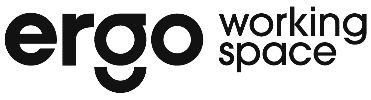 

Formulář pro UPLATNĚNÍ REKLAMACEAdresát: 
ERGO Working Space s.r.o.
Bohuslava Martinů 1052/4,  Podolí, 140 00 Praha 4
e-mail: info@ergoworkingspace.cz
Uplatnění reklamaceZároveň žádám o vystavení potvrzení o uplatnění reklamace s uvedením, kdy jsem toto právo uplatnil, co je obsahem reklamace, jaký způsob vyřízení reklamace požaduji, spolu s uvedením mých kontaktních údajů pro účely poskytnutí informace o vyřízení reklamace.
Datum:Podpis:Datum uzavření Smlouvy:Číslo objednávky:Jméno a příjmení:Adresa:E-mailová adresa:Zboží, které je reklamováno:Popis vad Zboží:Navrhovaný způsob pro vyřízení reklamace: